まちづくりＮＰＯげんき宮城研究所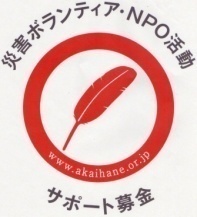 赤い羽根「災害ボランティア・ＮＰＯ活動サポート募金」助成事業フラワーセラピー教室　5.6（協力：フラワーセラピー研究会仙台）ひびき工業団地仮設住宅　集会所　2012.2.4（土）11:00～12:20　参加者18名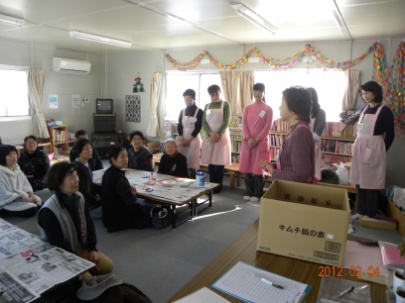 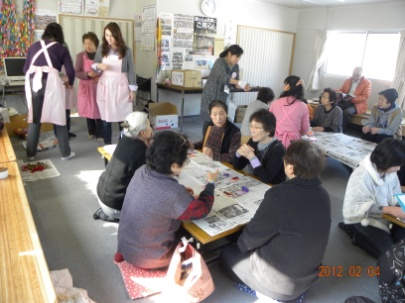 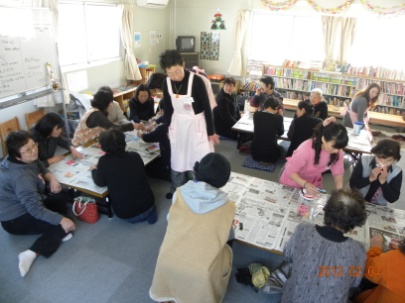 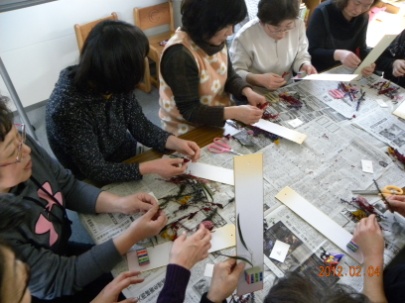 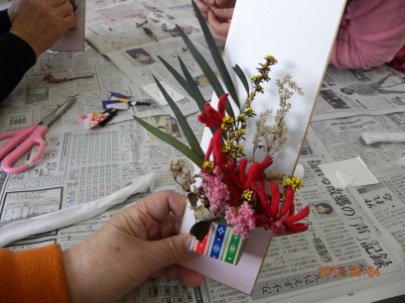 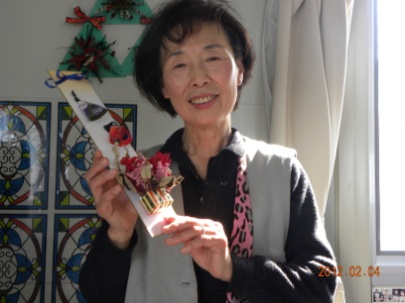 ひびき工業団地仮設住宅　第3談話室　2012.2.4（土）13:20～14:30　参加者14名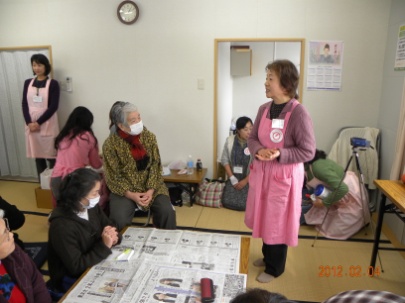 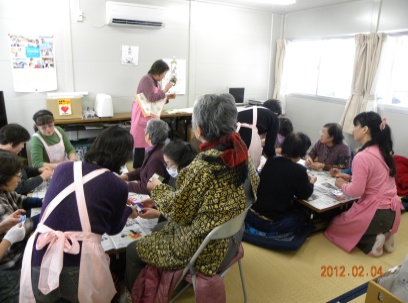 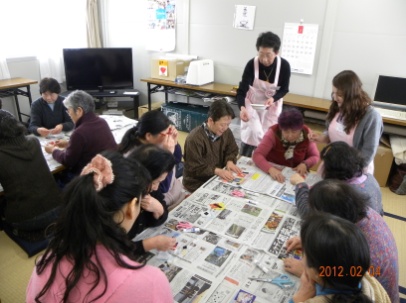 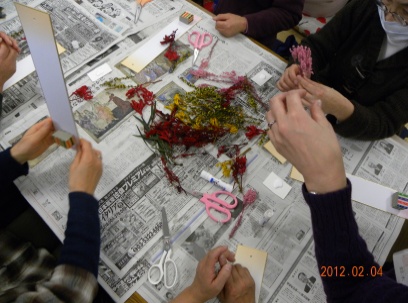 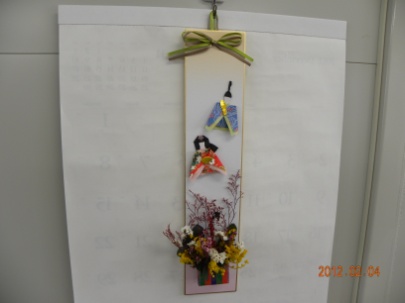 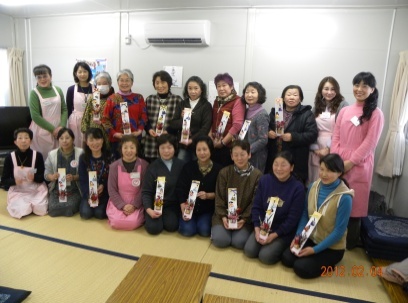 ひな祭り用短冊を製作。お雛様飾りを流出してどうしようかと思っていたところ、今回の教室を知り参加したという人が多かった。会場を初めて分けた成果もあった。和気あいあいはしゃぎながらの製作、笑顔と会話がはずんだ。孫のために一所懸命に作ったという参加者もいた。東京からのボランティア3名参加。今後も継続したいとの声が出ている。